Department of Primary & Childhood Education Lesson Sequences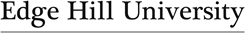 This plan for a sequence of lessons should ensure clear progression in composite knowledge through component knowledge.Date: Sept 2021Class: Year 2Subject/topic: Mathematics – Addition (bridging 10)Prior knowledge:how does this lesson fit in with a sequence of lessons-what components have previously been taught?Number Bonds to 10.Augmentation – when a quantity is increased by another (adding on).Aggregation - combining 2 or more quantities.Addition of 2 numbers to 10.Prior knowledge:how does this lesson fit in with a sequence of lessons-what components have previously been taught?Number Bonds to 10.Augmentation – when a quantity is increased by another (adding on).Aggregation - combining 2 or more quantities.Addition of 2 numbers to 10.Prior knowledge:how does this lesson fit in with a sequence of lessons-what components have previously been taught?Number Bonds to 10.Augmentation – when a quantity is increased by another (adding on).Aggregation - combining 2 or more quantities.Addition of 2 numbers to 10.Composite learning:By the end of this sequence of lessons, pupils will know about the addition of three or more single-digit numbers in the context of both aggregation and augmentationBy the end of this sequence of lessons, pupils will understand the importance of the laws of commutativity and associativity in the context of adding three or more numbersBy the end of this sequence of lessons, pupils will be able to apply written and mental strategies for the addition of three or more addends, using partitioning, commutativity and associativity.Composite learning:By the end of this sequence of lessons, pupils will know about the addition of three or more single-digit numbers in the context of both aggregation and augmentationBy the end of this sequence of lessons, pupils will understand the importance of the laws of commutativity and associativity in the context of adding three or more numbersBy the end of this sequence of lessons, pupils will be able to apply written and mental strategies for the addition of three or more addends, using partitioning, commutativity and associativity.Composite learning:By the end of this sequence of lessons, pupils will know about the addition of three or more single-digit numbers in the context of both aggregation and augmentationBy the end of this sequence of lessons, pupils will understand the importance of the laws of commutativity and associativity in the context of adding three or more numbersBy the end of this sequence of lessons, pupils will be able to apply written and mental strategies for the addition of three or more addends, using partitioning, commutativity and associativity.Learning objective(s) [components]:Outline of Learning Sequence:Consider the role of the teacher, children’s steps in learning and adaptive teachingResources:Evaluation:Addition of three addendsTeacher to demonstrate practical & pictorial contexts of aggregation of 3 parts to 10.Introduce general representations using three tens frames and part- part-part whole models to support connection between concrete, pictorial and abstract.Children practise with different representations and written equations.Tens framesReview augmentation withLesson 1can be described by an aggregation story withthree parts.Teacher to demonstrate practical & pictorial contexts of aggregation of 3 parts to 10.Introduce general representations using three tens frames and part- part-part whole models to support connection between concrete, pictorial and abstract.Children practise with different representations and written equations.Counters Visualrepresentations of 3(x,x,x).All others achieved LO.Teacher to demonstrate practical & pictorial contexts of aggregation of 3 parts to 10.Introduce general representations using three tens frames and part- part-part whole models to support connection between concrete, pictorial and abstract.Children practise with different representations and written equations.numbers adding toTeacher to demonstrate practical & pictorial contexts of aggregation of 3 parts to 10.Introduce general representations using three tens frames and part- part-part whole models to support connection between concrete, pictorial and abstract.Children practise with different representations and written equations.10 or less.Addition of three addendsChildren act out augmentation stories of 3 addends to 10.Children connect practical representations with tens frames as story is told.Teacher to model use of part-part-part-whole and writing of equation, check children can make the links between pictorial and abstract.Model augmentation on a number line.Children practise with blank number lines, either from scratch or choosing correct equation/ representation.Tens framesAll achieved LO eitherLesson 2can be described by anaugmentation story withChildren act out augmentation stories of 3 addends to 10.Children connect practical representations with tens frames as story is told.Teacher to model use of part-part-part-whole and writing of equation, check children can make the links between pictorial and abstract.Model augmentation on a number line.Children practise with blank number lines, either from scratch or choosing correct equation/ representation.CountersBlank number lineswritten or acting (verbally).a ‘first…, then…, then…,Children act out augmentation stories of 3 addends to 10.Children connect practical representations with tens frames as story is told.Teacher to model use of part-part-part-whole and writing of equation, check children can make the links between pictorial and abstract.Model augmentation on a number line.Children practise with blank number lines, either from scratch or choosing correct equation/ representation.Visualnow…’ structure.Children act out augmentation stories of 3 addends to 10.Children connect practical representations with tens frames as story is told.Teacher to model use of part-part-part-whole and writing of equation, check children can make the links between pictorial and abstract.Model augmentation on a number line.Children practise with blank number lines, either from scratch or choosing correct equation/ representation.representations of 3Children act out augmentation stories of 3 addends to 10.Children connect practical representations with tens frames as story is told.Teacher to model use of part-part-part-whole and writing of equation, check children can make the links between pictorial and abstract.Model augmentation on a number line.Children practise with blank number lines, either from scratch or choosing correct equation/ representation.numbers adding toChildren act out augmentation stories of 3 addends to 10.Children connect practical representations with tens frames as story is told.Teacher to model use of part-part-part-whole and writing of equation, check children can make the links between pictorial and abstract.Model augmentation on a number line.Children practise with blank number lines, either from scratch or choosing correct equation/ representation.10 or less.Lesson 3The order in which addends (parts) are added or grouped does not change the sum (associative and commutative laws).Introduce - ‘When we add three numbers, the total will be the same whichever pair we add first.’ And demonstrate with practical items (aggregation).Demonstrate with augmentation story, swapping “thens” and “first”,use a pictorial representation.NOTE – it is harder to understand changing order in augmentation than aggregation.Transfer representations to pert-part-part-whole structures and number lines and ask children to identify what is the same and different.Blank number lines Visual representations of 3 numbers adding to 10 or less (augmentation and aggregation).Issues with how to use blank number lines – revert to pre labelled ones.HAPs needed more challenge.Lesson 4When we are adding three numbers, we choose the most efficient order in which to add them, including identifying two addends that make ten (combining).Explore different ways of calculating the sum of three addends.Make sure connection between context, pictorial and abstract is explicit by use of questioning and modelling.Use tens frames, part-part-part-whole to build towards missing number sentences.Promote depth using magic squaresMove on to totals greater than 10 in contexts, pictures, tens framesbuilding to “we can look for pairs of addends which sum to 10”.Practise with written equations and choosing which can use a “make 10” strategy.Use stem sentences “ _ plus _ is equal to ten, then ten plus_ is equal to _”Tens frames Counters Visualrepresentations of 3numbers bridging 10 or less.LO achieved independently by all except (X,X,X,X) who achieved with my support and use of tens frames.Lesson 5We can add two numbers which bridge the tens boundary by using a ‘make ten’ strategy.Teacher uses a real life context that children model on tens frames for the sum of 2 addends bridging 10, where partitioning of one number is used to make 10 ie 7 +5 = 7+3+2.Model stem sentence ‘First I partition the  :  plus  is equal to  ’ • ‘Then  plus  is equal to ten…’ • ‘…and ten plus   is equal to  .’Working in pairs children explore other examples using tens frames and stem sentences.Build towards missing number equations.Some children will continue using concrete resources, encourage them to visualise the partitioning.Some children can find answers in as many ways as possible.To promote depth use < >Tens frames Counters Missing number sentencesBlank number linesX,X,X,X still working within 10 with TA support.LO achieved by everyone else and stem sentence completed either written or verbally.HAPs successfully completed missing number questions and finding all possibility questions.Did not get time to introduce< and >.